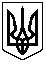 65 СЕСІЯ ЩАСЛИВЦЕВСЬКОЇ СІЛЬСЬКОЇ РАДИ7 СКЛИКАННЯРІШЕННЯ25.05.2018 р.                                      №1032с. ЩасливцевеПро проект рішення сільської ради щодо податків та зборівЗ метою впорядкування питань встановлення місцевих податків та зборів на території Щасливцевської сільської ради, та проведення громадського обговорення проекту рішення сільської ради "Про місцеві податки та збори на території Щасливцевської сільської ради на 2019 рік" відповідно до вимог закону, керуючись Законом України "Про засади державної регуляторної політики у сфері господарської діяльності", Податковим кодексом України, ст. 26 Закону України "Про місцеве самоврядування в Україні", сесія сільської радиВИРІШИЛА:1. Погодити проект рішення Щасливцевської сільської ради "Про місцеві податки та збори на території Щасливцевської сільської ради на 2019 рік" (додається).2. Доручити виконавчому комітету Щасливцевської сільської ради оприлюднити Проекти рішень відповідно до вимог Закону України "Про засади державної регуляторної політики у сфері господарської діяльності".3. Контроль за виконанням цього рішення покласти на постійну комісію Щасливцевської сільської ради з питань бюджету та управління комунальною власністю та постійну комісію Щасливцевської сільської ради з питань законності та державної регуляторної політики.Сільський голова                                                         В.О. Плохушко